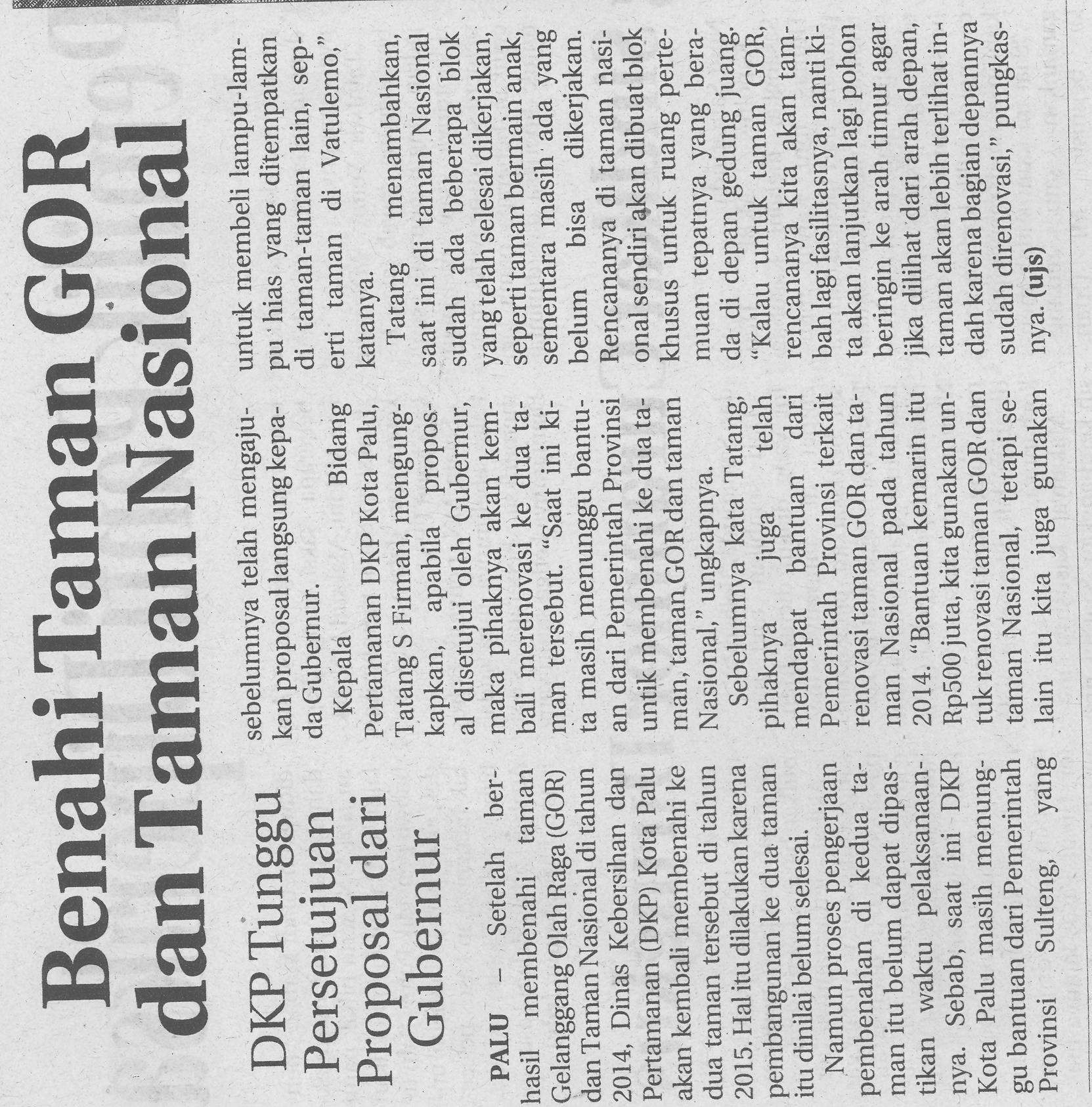 Harian    :Radar SultengKasubaudSulteng IHari, tanggal:Jum’at, 16 Januari 2014KasubaudSulteng IKeterangan:2015, Dinas Kebersihan dan Pertamanan benahi taman GOR dan taman nasionalKasubaudSulteng IEntitas:PaluKasubaudSulteng I